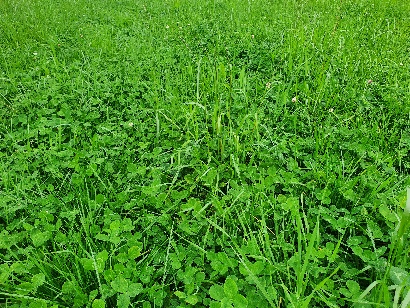 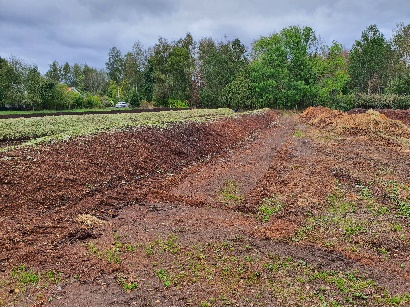 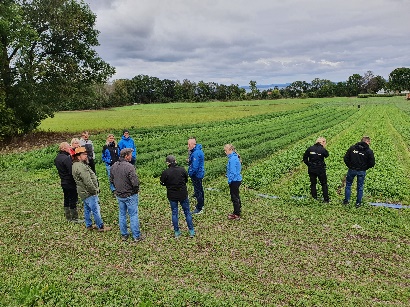 Karbon i jord Seminar 17. og 18. oktober 2023Skjetlein og Øya videregående skolerProsjektet karbon i jord i Trøndelag er inne i siste år og skal avsluttes med 2-dagers seminar på jordbruksskolene Øya og Skjetlein. Prosjektet har gjennomføre en rekke kurs om tiltak for økt karboninnhold i jord, hatt utprøvinger på jordbruksskolene og på andre måter prøvd å få oppmerksomhet om, og bygge opp og formidle kunnskap om, karbon i jord. Prosjektet har også prøvd ut noen tilskuddsordninger som skal stimulere til økt karboninnhold i jord. Seminaret er gratis, men en må ordne med overnatting selv.Program:Tirsdag 17. oktober SkjetleinOnsdag 18. oktober ØyaPåmelding innen 13. oktober:https://online3.superoffice.com/Cust26758/CS/scripts/customer.fcgi?action=formFrame&formId=F-Uks32MuXKarbon i jord, prosjektdeltagere og eiere: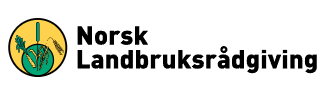 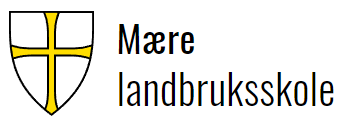 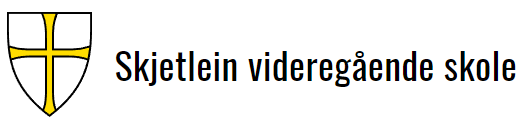 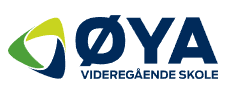 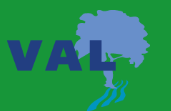 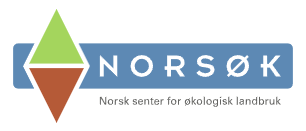 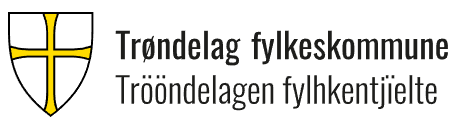 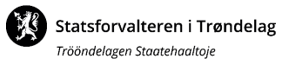 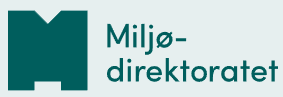 0930Registrering, kaffe1000 Velkommen til samlingHvordan vil fylkeskommunen bidra for at jordbruket reduserer utslipp og eller lagrer karbon?Jon Olav Veie, Trøndelag fylkeskommune1020Hva har vi fått til i «Karbon i jord-prosjektet»?Anders Mona, statsforvalteren, 1040Pause 1100Karboninnhold i jord, hva kan vi?Tatiana Rittl, Norsøk1140Regenerativt jordbruk resultater og erfaringer fra Reppe SøndreLars Olav Stavnes, bonde1200Lunsj1310Skjetlein videregående skole. Hva gjøres for redusert klimagassutslipp og for lagring av karbon. Utstyr, teknikk og veksterHenrik Amundsen1410Hva blir gjort for å øke karbonlagringa i jord på de videregående skolene Val og Mære?Knut AarslandHans Martin Landstad1430Hvordan er karbonstatusen i jord i Trøndelag?Jørn Brønstad, NLR1450pause1510Hva er biokull, hvordan bør det spres og hvordan påvirkes avling og økonomi?Truls Hansen, NLR1540Hvorfor skal vi lade biokullet, effekt på jord og jordliv?1600Pause1620Jordlivets plass i klimasatsinga Miljødirektoratet (?)1700Slutt for dagen1800Middag0830Registrering/kaffi0900Hva gjør jordarbeidinga med karboninnholdet i jorda. JordNord-prosjektetLevina Struiet, Nibio0920Hva vil bonden gjøre for økt karbonlagring?Bondelaget og Bonde- og småbrukarlaget0950pause1010Tanker om kompost til jord.Sissel Hanssen, Norsøk1030Hvordan virker biorest på jordhelsa? Tatiana Rittl, Norsøk1050Øya videregående skole: Hva gjøres for redusert klimagassutslipp og for lagring av karbon. Utstyr, teknikk og veksterHjalmar Hugdal1200Lunsj1300Framtidsverksted. Hvordan få kunnskapen ut i praksis?Ingrid G Hårstad, Grønt kompetansesenter Mære/Skjetlein1400AvslutningAnders Mona, Statsforvalteren1415Heimreise